MARITIME FEES: SELF-REPORTING FORM (CARGO)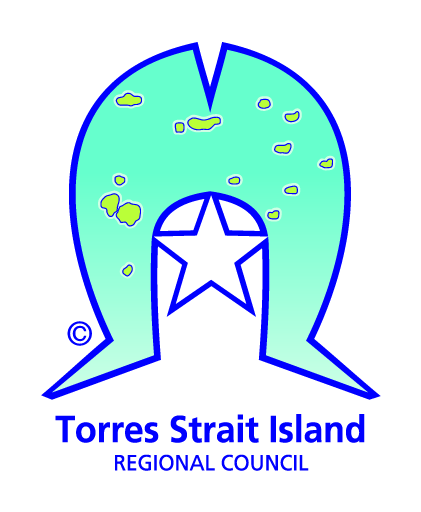 To be submitted on Tuesday for the preceding one-week period Saturday to Friday.Please email completed form to debtors@tsirc.qld.gov.au or fax to (07) 4083 2922.Queries can be directed to Melita Ware on (07) 4083 2903.INFORMATION PRIVACY STATEMENTYour Personal Information is protected by law and can only be released to someone else where authorised by law or where you give your permission. Council is collecting your Personal Information contained in this document for the purpose of regulating Council-controlled areas (moorings/landings). This collection of Personal Information is authorised by law under the Local Government Act 2009 (Qld).Date:    Date:    Reporting period: (Sat)     /      /           to (Fri)      /      /           Reporting period: (Sat)     /      /           to (Fri)      /      /           Reporting period: (Sat)     /      /           to (Fri)      /      /           Reporting period: (Sat)     /      /           to (Fri)      /      /           Reporting period: (Sat)     /      /           to (Fri)      /      /           Carrier:    Carrier:    Gross Registered Tonnes (GRT):    Gross Registered Tonnes (GRT):    Gross Registered Tonnes (GRT):    Gross Registered Tonnes (GRT):    Gross Registered Tonnes (GRT):    Vessel:    Vessel:    Voyage reference number:    Voyage reference number:    Voyage reference number:    Voyage reference number:    Voyage reference number:    Complete a separate form for each stop at any mooring/landing.Complete a separate form for each stop at any mooring/landing.Complete a separate form for each stop at any mooring/landing.Complete a separate form for each stop at any mooring/landing.Complete a separate form for each stop at any mooring/landing.Complete a separate form for each stop at any mooring/landing.Complete a separate form for each stop at any mooring/landing.Location:    Location:     Barge Ramp	 Finger pier Barge Ramp	 Finger pier Barge Ramp	 Finger pier Barge Ramp	 Finger pierOffice use only (FY17/18))Arrival date:    Arrival time:    Arrival date:    Arrival time:    Departure date:    Departure time:    Departure date:    Departure time:    Departure date:    Departure time:    Departure date:    Departure time:    Tonnage Dues: calculate daily rate based on GRT (specified above). Lighting used: 	     night(s) Lighting used: 	     night(s) Lighting used: 	     night(s) Lighting used: 	     night(s) Lighting used: 	     night(s) Lighting used: 	     night(s)$101.70/night (GST incl.) Water (normal trading day):	     kilolitres Water (normal trading day):	     kilolitres Water (normal trading day):	     kilolitres Water (normal trading day):	     kilolitres Water (normal trading day):	     kilolitres Water (normal trading day):	     kilolitres$7.80/kilolitre (GST free) Water (Sunday/public holiday):	     kilolitres Water (Sunday/public holiday):	     kilolitres Water (Sunday/public holiday):	     kilolitres Water (Sunday/public holiday):	     kilolitres Water (Sunday/public holiday):	     kilolitres Water (Sunday/public holiday):	     kilolitres$7.80/kilolitre (GST free)Plus surcharge $4.15/kilolitre (GST incl.)CargoInclude all measurements indicated (tonnes, cubic metres, litres). If a measurement is unavailable, write N/A.DischargeDischargeDischargeBackloadBackloadHarbour Dues: calculate as follows:CargoInclude all measurements indicated (tonnes, cubic metres, litres). If a measurement is unavailable, write N/A.tonnestonnesm³tonnesm³Harbour Dues: calculate as follows:Dangerous cargo:$28.85/(greater of tonne/ m³) (GST incl.)Freezer & chiller:$28.85/(greater of tonne/ m³) (GST incl.)Vehicles:$28.85/(greater of tonne/ m³) (GST incl.)Empty pallets & containers:$28.85/(greater of tonne/ m³) (GST incl.)Bulk a bags:$28.85/(greater of tonne/ m³) (GST incl.)General cargo (other):$28.85/(greater of tonne/ m³) (GST incl.)Sand and gravel (not in bulk a bag):     tonnes     tonnes     tonnes     tonnes     tonnes$7.40/tonne (GST incl.)Demountable buildings:     m³     m³     m³     m³     m³$14.50/m³ (GST incl.)Fuel/bulk fuel:     litres     litres     litres     litres     litres$0.05/litre (GST incl.)DECLARATION:I declare that the information I have provided in this form is true and correct:DECLARATION:I declare that the information I have provided in this form is true and correct:Name:     Signature:     Telephone number:     Signature:     Email address:     Date:     